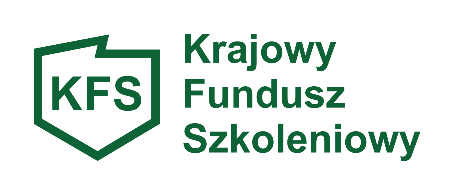 Załącznik Nr 2 do Wniosku  o przyznanie środków z Krajowego Funduszu Szkoleniowego (KFS) na  kształcenie ustawiczne pracowników i pracodawcy   …………………………………………….    …...…………………..…………….……                                   /realizator kształcenia/PROGRAM KSZTAŁCENIA USTAWICZNEGONazwa formy kształcenia: …..……………………………………………………………………............................................................................................................................................................Czas trwania i sposób organizacji kształcenia:czas trwania kształcenia: ………………………….…………………………………………………miejsce realizacji kształcenia: ……………………………………………………………………….b)  liczba godzin kształcenia: ……………………….…………………………………………………..c)  sposób organizacji: ………………………………..………………………………………………….
Wymagania wstępne dla uczestników kształcenia:……………………………………………………………………………………………………………..……………………………………………………………………………………………………………..Cele kształcenia i sposoby ich osiągania:      …………………………………………………………………………………………………………….     ……………………………………………….……………………………………………………………Plan nauczania i opis treści nauczania w zakresie poszczególnych zajęć:Wykaz literatury oraz niezbędnych środków i materiałów dydaktycznych:………………………………………………………………………………………………………………………………………………………………………………………………………………………………Sposób i forma zaliczenia:             ……………………………………………………………………………………………………………..             ……………………………………………………………………………………………………………..Opis efektów kształcenia:             .…………………………………………………………………………………………………………….            ………………………………………………………………………………………………………………           ……………………………………………..                                                     Podpis osoby/osób uprawnionych do podpisania dokumentu ze strony instytucji szkoleniowej              ………………….. dnia ……….….. 2019 r.                                ………………………………………………………                (podpis wnioskodawcy lub osób 		            uprawnionych do reprezentacji)